     JARDIN BOTANICO NACIONAL 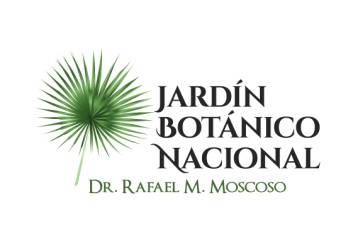 	    RELACION DE ÓRDENES DE COMPRAS POR DEBAJO DEL UMBRAL	    CORRESPONDIENTE AL MES JUNIO, 2022.No.FECHANUMERO Y MODALID DE  PROCESOOFERENTE-PROVEEDORDESCRPCIONMONTO ADJUDICADOORDEN DE COMPRASNÚMERO  101-06-22JARDIN BOTANICO-UC-CD-2022-0045Servicios & Soluciones Ysaca, SRL y Edyjcsa, SRLAdquisición de artículos y herramientas de mano, no contempladas en el PACC 2022, para uso del departamento de horticultura de la institución.154,248.00JBN-2022-00059,60202-06-22JARDIN BOTANICO-UC-CD-2022-0046Fasther Freiman Motor Auto Parts, SRLAdquisición de grasa, lubricantes y accesorios para ser utilizados en los diferentes vehículos de la institución.13,098.00JBN-2022-00056307-06-22JARDIN BOTANICO-UC-CD-2022-0047Floristería Zuniflor, SRLAdquisición de corona de flores por fallecimiento repentino del Ministro del Ministerio de Medio Ambiente, Lic. Orlando Jorge Mera.23,600.00JBN-2022-00057408-06-22JARDIN BOTANICO-UC-CD-2022-0048QE Suplidores, SRLAdquisición de café y azúcar, a ser utilizados en las diferentes áreas del Jardín Botánico. 149,501.00JBN-2022-00058509-06-22JARDIN BOTANICO-UC-CD-2022-0049Dejado sin EfectoAdquisición de sarán, no contemplado en el PACC 2022, para ser utilizado en el vivero de la institución.0.0000000000613-06-22JARDIN BOTANICO-UC-CD-2022-0041Moto Maritza, SRL y Servipart Luperón, SRLRelanzado por 2da. vez, para adquisición de lubricantes, aditivos y componentes a ser utilizados en el mantenimiento de la flotilla de vehículos de la institución.177,758.95JBN-2022-00080,81720-06-22JARDIN BOTANICO-UC-CD-2022-0050Enrollables y Shutters Antillanos, SRLAdquisición de shutter con sistema inalámbrico e instalación incluida, a ser utilizado en el ventanal del salón de reuniones del área administrativa de la institución.170,564.55JBN-2022-00073